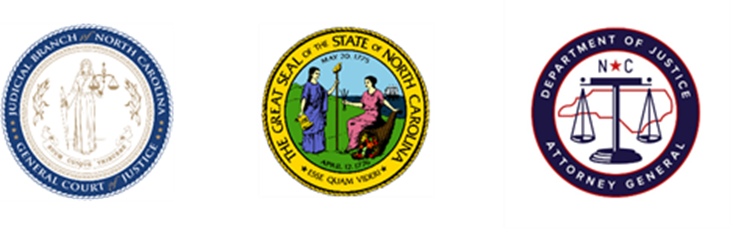 North Carolina Task Force for Racial Equity in Criminal JusticeJudicial CommitteeDate: Thursday 18 November 2021Time: 8:00amChairpersons: Judge Alan Thornburg & Judge Brooke ClarkAGENDAWelcomeSam Davis, Co-LeadFines and Fees Presentation Emma Ferriola-Bruckenstein, Orange County Criminal Justice Resource DepartmentEmily Mistr, Fair Chance Criminal Justice Project, NC Justice CenterUpdate on Prosecutor GuideEllen SpolarDiscussion and Questions Adjourn